№ 89  от 22 ноября  2016 годаР Е Ш Е Н И ЕСобрания  депутатов  муниципального  образования« Октябрьское сельское поселение»О внесение изменений в Устав муниципального образования «Октябрьское сельское поселение»Руководствуясь Федеральным законом от 06 октября . № 131-ФЗ «Об общих принципах организации местного самоуправления в Российской Федерации», Федеральным законом от 03.11.2015 № 303-ФЗ «О внесении изменений в отдельные законодательные акты Российской Федерации»,  Законом Республики Марий Эл от 30.12.2015 № 61-З «О внесении изменений в отдельные законодательные акты РМЭ в области местного самоуправления»,Собрание депутатов муниципального образования «Октябрьское сельское поселение» РЕШИЛО:1. Внести в Устав муниципального образования «Октябрьское сельское поселение», утвержденный решением Собрания депутатов муниципального образования «Октябрьское сельское поселение» № 25 от 21.12.2009 г. следующее изменение:- часть 1 статьи 7 Устава дополнить пунктом 14 следующего содержания:«14) осуществление мероприятий в сфере профилактики правонарушений, предусмотренных Федеральным законом «Об основах системы профилактики правонарушений в Российской Федерации.».Поручить Главе муниципального образования «Октябрьское сельское поселение», Председателю Собрания депутатов муниципального образования «Октябрьское сельское поселение» направить настоящее решение на государственную регистрацию в установленном законом порядке и обнародовать его после государственной регистрации.Настоящее решение вступает в силу со дня его  обнародования.         Глава муниципального образования         «Октябрьское сельское поселение»,        Председатель Собрания   депутатов                                               Г. Сошина« Октябрьский ял кундем»муниципальный образованийын депутатше- влакын  Погынжо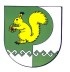 Собрание депутатовмуниципального образования«Октябрьское сельское поселение»425 130 Морко район,  Октябрьский ял,  Центральный  урем, 1Телефон-влак: 9-27-16425 130, Моркинский район,  пос.Октябрьский ул. Центральная, 1Телефоны: 9-27-16